MISIÓN[indicar una misión para la gerencia de línea]VISIÓN[indicar una visión para la gerencia de línea]SITUACIÓN ACTUALLOCALIZACIÓN Y DEPENDENCIA ESTRUCTURAL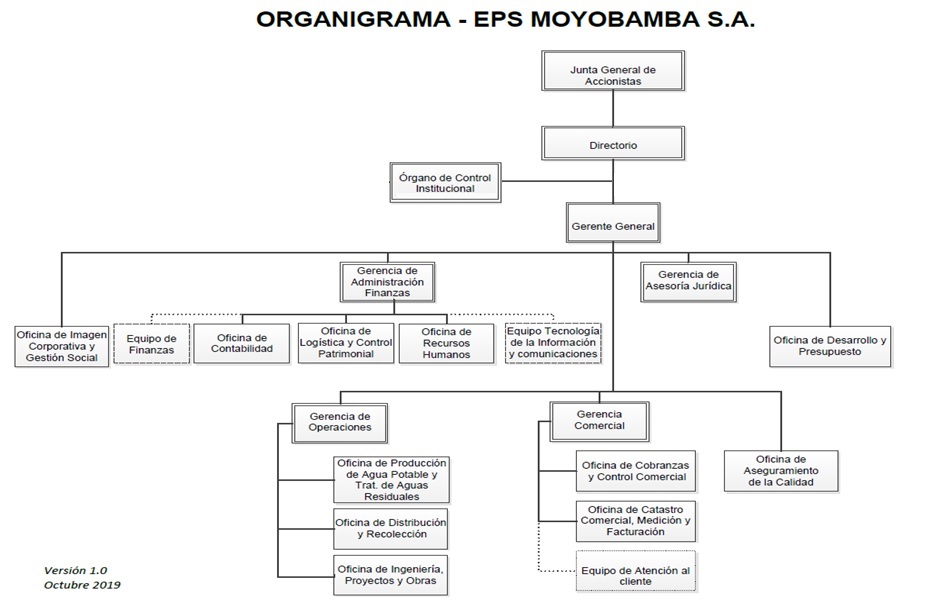 RECURSOS HUMANOS [solo se menciona personal en planilla]PROBLEMÁTICA ACTUALFORTALEZAS[lista de fortalezas de la gerencia de línea]OPORTUNIDADES [lista de oportunidades de la gerencia de línea]DEBILIDADES[lista de debilidades de la gerencia de línea]AMENAZAS [lista de amenazas de la gerencia de línea]ESTRATEGIAS PARA EL LOGRO DE LAS METAS[Indicar la lista de estrategias que permiten el cumplimiento de las actividades del plan de trabajo]PROGRAMACIÓN DE ACTIVIDADESACTIVIDADES AÑO 2022[INDICAR SOLO LA LISTA DE ACTIVIDADES]ACTIVIDADES 2022[en la siguiente página se detallan las actividades en fichas, se deben hacer una ficha por cada actividad, tantas como actividades existan]ACTIVIDAD 1: [CÓDIGO DE ACTIVIDAD] – [NOMBRE DE ACTIVIDAD]Datos GeneralesResponsable	: 	 [indicar el área responsable de esta actividad]Tipo de actividad MEF	: 	 [indicar la actividad MEF: agua, alcantarillado, comercial, administrativo, inversión]Presupuesto Total	:	[indicar el costo total, el cual es la sumatoria del cronograma de ejecución de gasto] 	Prioridad	:	[especificar prioridad: alta, media, baja]De la actividadDescripción de la actividad [especificar una breve descripción de la actividad]Objetivos de la actividad [especificar un objetivo a cumplir por la actividad]Cronograma de ejecución del presupuestoCronograma de avance de la meta físicaNombre de meta	: 	[indicar un nombre para esta meta]Unidad de medida	: 	[%, cantidad, etc.]Descripción 	:	[breve descripción de la meta]Método de cálculo	: 	[indicar método de cálculo para obtener el avance de la meta]Indicador estratégico relacionado[se debe especificar uno de los indicadores que se mejorará, si esta actividad impacta en muchos indicadores se debe elegir al más impactará]Instituciones/Áreas involucradas[indicar qué áreas o instituciones están involucradas para cumplir la actividad]Evidencias[indicar cuales son las evidencias que permitirá evaluar el avance de esta actividad]DETALLE DE LA EJECUCIÓN DE GASTO DE LAS ACTIVIDADES POR AÑOAÑO 2022DETALLE DE LAS METAS DE EJECUCION POR AÑO AÑO 2022RECURSOS HUMANOSCANTIDAD DE PERSONALPRESUPUESTADONO PRESUPUESTADOI TrimestreII TrimestreIII TrimestreIV Trimestre[Indicar listado de gastos y sus importes][Indicar listado de gastos y sus importes][Indicar listado de gastos y sus importes][Indicar listado de gastos y sus importes][∑ del trimestre][∑ del trimestre][∑ del trimestre][∑ del trimestre]I TrimestreII TrimestreIII TrimestreIV Trimestre[Indicar la meta, sea cantidad, porcentaje, etc.][Indicar la meta, sea cantidad, porcentaje, etc.][Indicar la meta, sea cantidad, porcentaje, etc.][Indicar la meta, sea cantidad, porcentaje, etc.]CODIGOTIPO DE ACTIVIDAD MEFNOMBREINDICADOR QUE IMPACTAEJECUCIÓN DE GASTOEJECUCIÓN DE GASTOEJECUCIÓN DE GASTOEJECUCIÓN DE GASTOTOTAL DEL GASTOCODIGOTIPO DE ACTIVIDAD MEFNOMBREINDICADOR QUE IMPACTAIIIIIIIVTOTAL DEL GASTOCODIGOTIPO DE ACTIVIDADNOMBRE METAS METAS METAS METASINDICADOR QUE IMPACTACODIGOTIPO DE ACTIVIDADNOMBREIIIIIIIVINDICADOR QUE IMPACTA